食品安全管理员职业技能培训线上服务询价文件巴中市市场监督管理局二〇二二年六月目录一、项目价格标准	3二、项目服务要求	3（一）技术服务要求	31、服务目标	32、服务流程	43、服务任务	44、服务方案	5（二）平台功能要求	51、在线培训平台要求	52、在线考核管理平台	7（三）平台服务要求	9（四）运维保障要求	111、技术保障	112、应急预案	11三、服务商资格条件	12四、服务商资质证明	13五、比选评审标准	13六、比选响应文件递交	16七、比选评审时间、地点及结果公示	17八、其他	17九、联系方式	17附件一：	19附件二：	20附件三：	21根据《四川省市场监督管理局 四川省人力资源和社会保障厅关于开展食品安全管理员职业技能培训试点的通知》（川市监函〔2021〕885 号）要求，为全面提升本市食品安全管理员职业技能水平，提高常态化疫情防控下食品经营冷链食品疫情防控能力，促进食品企业复工复产，我局拟开展食品企业食品安全管理人员职业技能培训试点工作，现我局已明确了培训对象、培训内容、考核方式，遴选了培训机构，为避免聚众和工学矛盾，拟以线上培训方式开展培训工作，并对线上培训服务提出要求，欢迎符合条件的合格培训平台参加询价。一、项目价格标准服务项目名称：巴中市食品安全管理员职业培训线上服务比选。服务费用范围：200-300元/人（根据市场参考价格）。二、项目服务要求（一）技术服务要求1、服务目标 食品安全教育学习考核管理平台为食品安全的综合监管平台，是服务于食品行业的综合性数据监管平台、信息化培训考核平台，平台设计遵循“互联网+培训”的大平台宗旨。食品安全管理员、从业人员培训和考核平台是分开的，需自行通过管理平台进行注册登记，通过学习平台完成在线学习，通过考核平台完成管理部门组织的在线考核工作，考核通过后可通过管理平台获得相关电子证书。2、服务流程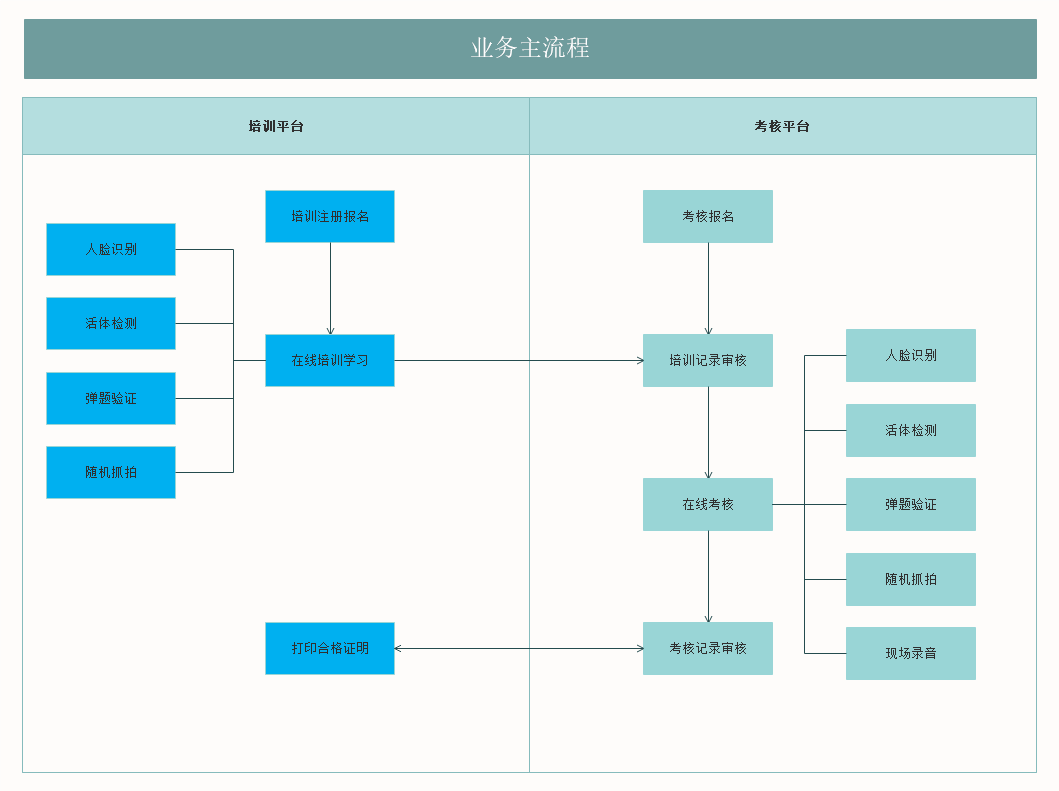 3、服务任务1、食品安全从业人员在线培训管理平台按照巴中市市场监督管理局对食品安全从业人员在线培训管理平台的相关要求，平台应该包括：人员管理、学习管理、报名统计、权限管理等功能，并建立相关的数据库。2、食品安全从业人员在线考核管理平台按照巴中市市场监督管理局对食品安全从业人员在线考核管理平台的相关要求，平台应该包括如下功能模块：学员管理培训管理考核管理通知管理题库管理统计管理权限管理4、服务方案根据巴中市实际工作要求，系统平台应该满足50000人同时在线学习和50000人同时参加考核测评的要求。同时为满足将来进一步扩大在线学习考核规模的需要，系统平台在技术架构上和模式上应该具备灵活的扩展能力，为扩容预留空间，并且能够方便进行第三方系统对接。（二）平台功能要求1、在线培训平台要求2、在线考核管理平台（三）平台服务要求1、平台应该具备灵活的扩展性与安全性根据业务的发展，平台应该具备安全性、可扩展性、稳定性与可靠性、可兼容性与连通性、开发性和可管理性，同时保持开放性并预留接口。根据监管发展需要，平台可随时实现与第三方监管平台的数据对接，同时保证平台数据对接过程中的安全性；2、平台应该实现模块化开发并能够实现灵活迭代；3、平台能够根据业务发展的需要，能够根据实际使用情况进行平台功能模块的升级优化工作，整个迭代（升级优化）过程必须平滑，不影响当前业务开展；4、完成1500人食品安全管理人员的在线培训教育，另再提供8500人食品安全管理人员的在线基础法规的培训教育；提供一万人在线抽查考核，日常考核系统服务；服务去年限：3年。5、在线学习平台和在线考核管理平台应该为两个独立又统一的平台，独立是指两个子平台之间为松耦合结构，任何一个子平台出现问题，另一个子平台不受影响。两个子平台之间的数据交互应保持通畅。6、风格统一原则：学习平台和考核平台的界面风格和软件操作风格保持统一，避免让用户感觉系统由多个软件组建而成。7、界面风格：通过制定界面设计规范，让系统每个模块基于统一的网络展示给用户，并在此基础上，基于统一的入口 （用户登录与认证）登录在集成主界面中，在登录主界面中展示的功能模块，每个模块的布局需合理、美观、紧凑。8、所有集成图形界面，都遵循界面风格来设计和开发，体现各个系统软件所呈现的整体效果。具体涉及的内容包括如下：界面色调、菜单快捷键和层级、对话框、工具栏、状态栏、系统标题等等。9、统一权限认证：程序界面启动时，必须调用统一的权限认证服务。用户在输入登录信息之后，系统可以根据用户的权限信息确定哪些功能可以操作，哪些禁止操作，所有用户进行集中管理。10、系统平台应该具有灵活的可管理性与权限分配机制，具有优秀的自动化管理能力，以适应用户种类多，数量大的特点。11、松耦合原则：保证集成的各个模块的独立运行，无论是调用业务系统的功能，还是使用数据和访问数据库，都不能影响各业务模块的正常运行，各模块之间也不能相互影响。12、易操作原则：充分考虑不同层面使用者的计算机操作水平和用户习惯，化繁为简、工作流利顺畅，保证用户在短时间内经过培训能够学习使用和操作系统平台。 13、多渠道多终端多平台支持：为解决工学矛盾，充分利用移动互联网特点及用户的碎片化时间，平台应该提供具体PC端、APP（安卓与iOS）、微信小程序的产品，方便用户使用。14、平台课件应有自主知识版权，在线观看平台课件应该顺畅无卡顿，应该充分利用先进的技术手段（P2P流媒体点播技术、CDN等）保障平台课件顺畅播放。（四）运维保障要求1、技术保障（1）异地双机房，一主一备，可随时进行无缝热切换。 （2）高出口带宽，多线 500M BGP 带宽，并且可随时扩容带宽。 （3）CDN 缓存加速，全国范围内保证访问顺畅。 （4）数据异地容灾备份，保存 N+3 份副本，确保数据不丢失。（5）针对网络（带宽使用率）、服务器（CPU、内存、存储、磁盘IO等）、应用（用户并发数、连接数等）进行实时监控，运维团队 7*24 小时现场值守。2、应急预案 （1）如果扫描二维码出现无响应状态，用户端排查手机网络问题，更换其他无线 WIFI 或使用数据流 量。 （2）排查机房带宽使用情况，如带宽使用率过高，通过升级带宽 解决，预计需要 15 分钟。 （3）排查应用服务器 CPU,内存等系统资源使用情况，如使用率过高，通过负载均衡器添加服务器数量分担访问负载，添加服务器预计需要 15-20 分钟。 （4）如果完善信息时出现卡顿，无响应状态排查机房带宽使用情况，如带宽使用率过高，通过升级带宽解决，预计需要15分钟。（5）排查应用服务器及数据库服务器 CPU,内存等系统资源使用情况，如使用率过高，通过负载均衡器添加服务器数量分担访问负载，添加服务器预计需要 15-20 分钟。 （6）如果没有获取到测试题，页面出现空白现象排查数据库服务器状态，如数据库服务器连接异常，通过切换至备用数据库服务器，恢复系统正常访问。 （7）如果提交时遇到卡顿，无响应状态排查数据库服务器状态，如数据库服务器连接异常，通过切换至备用数据库服务器，恢复系统正常访问。 （8）如果机房出现网络问题或不可抗因素如机房光缆断裂或地震、火灾等不可抗力造成整体机房瘫痪，切换到异地备份机房提供服务。预计需要 2-3 小时。 三、服务商资格条件1、具有独立承担民事责任的能力；2、具有良好的商业信誉和健全的财务会计制度；3、具有履行合同所必需的专业技术能力；4、具有依法缴纳税收和社会保障资金的良好记录；5、参加本次政府服务项目前三年内，在经营活动中没有重大违法记录。四、服务商资质证明1、提供有效的统一社会信用代码证书复印件；2、提供法定代表人身份证明书（见附件一）、法定代表人授权书（见附件二）、法定代表人和授权代表有效的身份证复印件；3、提供具有良好的商业信誉和健全的财务会计制度，具有履行合同所必需的设备和专业技术能力承诺函（详见附件三）； 4、提供2020年度或2021年度的财务报表复印件，新成立的公司提供情况说明；5、提供2021年1月以来任意一月依法缴纳税收凭据及依法缴纳社会保险凭据的复印件；6、服务商廉洁承诺书（见附件四）。7、服务平台软件测试报告。五、比选评审标准（一）技术参数及指标（15分）投标产品的技术参数完全满足招标文件中功能模块的技术参数及要求的得满分15分；若投标产品的技术参数负偏离招标文件中功能模块的技术参数及要求的，则在15分的基础上，按以下原则扣分：一项负偏离招标文件中功能模块的扣3分，扣完为止；（二）系统功能（30分）1、在线学习（5分）为了保证服务商所投产品的成熟、稳定易用、易操作、易维护等要求服务商对所投产品演示如下基础功能：（1）学习过程中必须有防作弊、防挂机、防代学等功能措施，平台必须至少提供人脸识别、活体检测、弹题验证、随机抓拍等必须功能；不具备上述功能，则代表本项功能不健全，扣3分；（2）学习记录实时保存并查询，不具备扣1分；（3）学习记录可实时上传至考核管理平台，不具备扣1分。2、在线考核（5分）（1）考核过程中必须有防作弊、防挂机、防代学能功能措施，平台至少必须提供人脸识别、活体检测、弹题验证、随机抓拍等必须功能；不具备上述功能，则代表本项功能不健全，扣3分；（2）考核过程记录可实时保存，可实时提示用户是否考核合格，不具备扣1分；（3）考核计划中可灵活设置补考次数，是否需要人脸识别等配置项，不具备，扣1分；3、多终端支持（5分）学习平台与考核平台应支持多终端跨平台学习考核：（1）具备PC端（WEB）学习与考核平台，得1分，没有得0分；（2） 具备APP端（安卓与iOS）学习与考核平台，得2分，没有得0分 ；（3）具备微信小程序学习与考核平台，得2分，没有得0分。4、统计分析（5分）具备直观的可视化数据仪表盘，可以清晰分析各个地区、人群的培训与考核情况，不能提供可视化数据分析的，扣5分；5、技术响应方案（10分）	对方案整体技术构架合理完备、逻辑关系清晰、功能完备合理、技术路线合理可行性等方面进行综合比较评分，优秀的得10分，一般的得8分，差的得5分。	（三）应急处理方案（15分）	1、根据服务商提供的突发事件处置方案科学、合理，完整、可适用性等综合评比，优秀的得8分，依次递减3分，不提供（无）不得分，优级等次不可并列，其他名次均可并列；2、提供软件平台、服务器硬件状态监控和流量监控，提供招标日期内近两周真实的监控截图材料。符合得5分，不符合得0分；3、有成熟的定期巡检机制，提供定期巡检制度流程，得2分。（四）企业实力（15分）	1、服务商具有软件企业认定证书得1分，没有提供的不得分；2、服务商具有高新技术企业证书得1分，没有提供的不得分；3、服务商具有中华人民共和国电信与信息服务业务经营许可证得1分，没有提供的不得分；4、服务商通过了公安部颁发的信息系统安全等级保护备案的得2分，没有提供的不得分；5、服务商提供平台获得软件著作权的得2分，没有提供的不得分。（五）业绩（15分）服务商具有类似项目运营业绩的，提供业绩合同复印件或中标通知书，每提供一个类似业绩得3分，最多得15分。（六）售后服务（10分）	1、在满足招标要求基础上，综合比较服务商质保期内的售后服务承诺（质保期限、服务的便利性、响应速度、配备有足够的与该相关项目开发经验的工程技术人员酌情等），及可行措施和办法等。最优的得5分，依次递减1分，不提供（无）不得分，优级等次不可并列，其他名次均可并列。2、承若具有本地化服务机构或承诺中标后设立的，得5分。（说明：提供承诺函并加盖服务商鲜章。）	（七）比选文件的规范性（10分）文件制作规范，没有细微偏差情形的得10分；有一项偏差扣5分，直到扣完为止。	六、比选响应文件递交1、参与比选的服务商请将比选响应文件于2022年6月30日15:00前交至巴中市市场监督管理局。联系人：联系电话：2、地点：巴中市3、比选响应文件份数及要求：装订成册的纸质比选响应文件3份（1正2副）。比选服务商逾期送达、未送达指定地点或者未按照比选响应文件要求密封投标文件的，不予受理。七、比选评审时间、地点及结果公示1、开标及评审时间：2022年 月 日15:00点。2、地点： 3、评审结束次日在我局门户网站公示询价结果，请参与比选的服务商注意查看。八、其他本次比选，确定一家服务商进行复审。九、联系方式单位名称：巴中市市场监督管理局联系人：联系电话：联系地址：巴中市附件一：法定代表人身份证明书单位名称：                                   单 位 性 质：                                 地      址：                                 成 立 时 间：     年       月       日经 营 期 限：                                 姓      名：        性别：      年龄：       职务：          系                      的法定代表人，联系电话               。特此证明。后附：法定代表人身份证复印件 服务商名称：                   （盖单位公章）法定代表人（签字和盖章）：日期 ：   年    月    日注：法定代表人亲自参加磋商报价的，提供法定代表人身份证明书及法定代表人身份证复印件。附件二：法定代表人授权书                   （服务机构名称）：本授权声明：                 （单位名称）,              （法定代表人姓名、职务）授权                   （被授权人姓名、职务）为我方参加          项目（编号：           ）本活动的合法代表，以我方名义全权处理该项目有关磋商、报价、签订合同以及执行合同等一切事宜。特此声明。服务商名称：             （盖单位公章）法定代表人（签字或盖章）：职    务：被授权人签字：职    务：日    期：     年    月    日附件三：服务商廉洁承诺书本公司参与巴中市市场监督管理局食品安全管理员职业技能培训线上服务比选，现郑重承诺：一、不以任何方式向项目工作人员、中介人员、审批人员、监管人员、行业主管人员以及评标（评审）专家等行贿。二、不以任何方式托人找招呼、求关照，搞利益结盟，腐蚀党和国家机关工作人员。以上承诺如有违反，请严肃处理，欢迎监督举报！投标企业（盖章）：法定代表人或授权委托人（签字）：年   月   日角色功能模块具体需求管理后台首页首页应该显示整个学习平台的整体数据大盘，包括 ：1. 本市各区县的报名人数，包括上月人数、本月人数、昨天人数、今天人数，以及增长率情况等；2. 学习人员统计：包括但不限于食品生产、食品生产经营、从业人员、法人等的统计。3. web端可视化首页，应具有较强的灵活性与扩展性，可以灵活扩展。管理后台人员管理1.注册信息：可以查看平台的所有注册报名的用户，可以针对用户进行信息修改、重置密码、或者删除用户信息等操作；可以批量导出平台注册报名的用户信息。2.学习信息：可以查看平台所有用户的学习记录情况，可查看的信息包括：姓名、性别、身份证号、手机号、企业名称、是否学完以及学完时间；同时可以通过上述字段进行灵活筛选查询并导出数据。管理后台学习管理1.学习计划：管理部门可以创建一个或者多个学习计划，发布计划后，平台用户可以报名该学习计划。发布计划的字段包括：学习计划名称、学习对象、行业类别、是否需要考核、开始时间、结束时间、主办单位（可选）、承办单位（可选）、协办单位（可选）、总负责人、学习地址（可选）、生物识别（开启/关闭）、间隔时间（分钟）、学习抓拍、弹题验证、学习时长、师资力量、学习内容、学习简介、学习计划首页展示的图片、同时针对该学习计划进行课程的配置。2.学时审核：在平台在线学习的用户，可以查看其学时的详情记录，包括用户基本信息外，还有学习过程中的抓拍照片、学习的详细进度记录；如果发现有作弊情况，可以清除该用户的学时记录，要求学员重新学习。3.课程管理：课程管理即对上传平台的课件进行在线管理，要求能够对平台课件进行课程的创建（多个课件组合成一套专门的课程）。管理后台新闻管理新闻管理：管理人员可以在后台发布新闻，已发布的新闻可以在首页查看阅读。管理后台统计管理可以对学习的用户进行各个维护的统计分析管理后台配置管理配置管理是平台的基础配置功能，在平台初始化是应该进行的基础配置。该模块包括如下功能：1.学习对象的增、删、改、查以及对应参数的设置，比如是否需要审核等；2.行业领域的增、删、改、查；3.题库管理：题库是用来进行弹题验证使用的，可以支持单选、多选、判断题，可以根据难易程度进行配置。4.权限管理：对平台不同的用户进行权限分配与账号分配的功能。学员前台登录首页用户应可以查看管理人员发布的学习计划，并可以填报符合用户自身要求的学习计划。可以查看学习记录，以及历史学习记录。学员前台报名学习计划点击学习计划，可以进行报名登记，可以查看学习计划的详情，点击报名，可以进行直接报名；在我的档案中，可以查看用户的所有报名学习的学习计划，以及学习的进度完成情况。学员前台在线点播平台课件在线点播应流畅不卡顿，在线播放器应支持主流播放器。课件点播应采用P2P流媒体技术，实现节省带宽的技术手段，以及CDN加速等方式 ，实现用户在全国范围内都能流畅观看。在线观看视频应该可以通过WEB、安卓APP、iOS APP、微信小程序进行观看。角色功能模块具体需求管理后台首页首页应该显示整个考核平台的整体数据大盘，包括 ：1. 本市各区县的考核总人数、通过人数、通过率等。2. 考核人数统计：包括但不限于食品生产、食品经营、从业人员、法人等的统计。3. web端可视化首页，应具有较强的灵活性与扩展性，可以灵活扩展。管理后台学员学习管理1. 注册信息：注册信息来源于两个方面，一个是在线学习平台注册的用户数据同步到考核平台，另一个是学员可以在本考核平台直接注册报名考核。可以查看平台的所有注册报名的用户，可以针对用户进行信息修改、重置密码、或者删除用户信息等操作；可以批量导出平台注册报名的用户信息。2.远程学习信息：可以查看学习平台所有用户同步到考核平台的所有学习记录情况，可查看的信息包括：姓名、性别、身份证号、手机号、是否学完以、学完时间、培训照片、作弊照片、疑似作弊（平台应该提供疑似作弊的提示功能）、复核状态（如果需要复核）、学习计划、学习类别、已学学时、总学时及学习进度；同时可以通过上述字段进行灵活筛选查询并导出数据。3.作弊处理记录：所有被标记为作弊的操作，都要有操作记录在案供复核时使用。管理后台考核管理1．考核计划：管理部门可以创建一个或者多个考核计划，发布考核计划后，平台用户可以报名该考核计划。发布计划的字段包括：考核项目名称、考核类别、组卷策略名称、考核方式、考核开始时间、考核结束时间、迟到禁考分钟数、考核地点、考核计划人数、允许补考次数。另外考核计划发布后，可以撤回。2.考核审核：管理人员可以查看其考核过程的详情记录，包括用户基本信息外，还有学习过程中的抓拍照片（前置、后置摄像头拍摄）、考核照片（人脸识别照片）、考核录音（现场录音）、考核记录（答题详情、分数、是否通过/合格，手机型号、考试所用时间）等；如果发现有作弊情况，可以清除该用户的学时记录，要求学员重新学习。3.打印成绩：对于通过考核的用户，可以在线打印考核成绩单。 管理后台通知管理通知管理：管理人员可以在后台发布通知，然后用户在考核前台就能收到并阅读该通知内容。管理后台统计管理可以对报名考核的用户进行各个维护的统计分析，比如市县统计（学习基数、参加学习人数、完成学习人数、完成通过率、参加考核人数、通过考核人数、考核通过率）等；管理后台题库管理1.题库管理：是指管理人员通过管理后台将考核题库导入平台，题库应支持单选、多选、判断题。题库类型应分为通用、特色；题库的导入应该根据知识点进行分类。2.知识点：知识点是平台课件与题库之间的关键关联点，两者之间通过知识点进行匹配。平台可以对知识点进行增、删、改、查。3. 组卷功能：管理人员可以在平台上配置生成试卷的策略，策略包括：策略名称、题型分数、及格分数、试卷生成方式（完全一致/完全不一致），以及是否显示分数、是否启用人脸识别/抓拍等。管理后台配置管理配置管理是平台的基础配置功能，在平台初始化是应该进行的基础配置。该模块包括如下功能：1.学习对象的增、删、改、查以及对应参数的设置，比如是否需要审核，是否需要教材等；2.行业领域的增、删、改、查；3.题库管理：题库是用来进行弹题验证使用的，可以支持单选、多选、判断题，可以根据难易程度进行配置。4.权限管理：对平台不同的用户进行权限分配与账号分配的功能。学员前台在线考核对于用户而言，考核平台只有一个核心功能就是在线考核，用户登录后，可以点击考核计划模块，再进入所报名的考核进行考核即可，考核过程中需要根据管理后台的配置生成试卷、 弹题、抓拍、人脸识别，录音等。考核完成可以配置显示合格/成绩分数，如果有补考的，对于考核不通过的，还可以再次进行补考。可以查看考试记录等。学员前台在线培训为学员提供在线学习功能，在学习过程中，通过人脸识别、抓拍等功能，保障学员学习真实有效性，学员可自主报名缴费，配备微信小程序学习端，具备防止快进功能，界面简洁，操作流程。